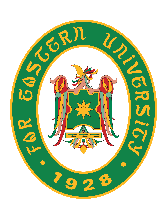 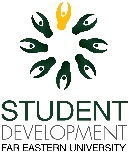 Far Eastern UniversityOffice of Student DevelopmentCERTIFICATION OF STUDENT ORGANIZATION ACCREDITATIONThis is to certify that NAME OF ORGANIZATION is an accredited student organization of Far Eastern University – Manila under the supervision of the FEU Student Development. Its current adviser is NAME OF ADVISER and its set of officers include NAME OF ORGANIZATION PRESIDENT and NAME OF ORGANIZATION TREASURER. This certification is issued to the  NAME OF ORGANIZATION in line with its application for transfer of signatories in Philtrust Bank. Signed this CURRENT DATE. Graciel A. LintagDirector, Student Developmentglintag@feu.edu.ph 